Час интересных сообщений «Винни-Пух и все, все, все» к 135 летию со дня рождения Алана Милна. 18 января 2017 года  в читальном зале Бураковской сельской библиотеки  для детей  7-8 лет был проведен  час интересных сообщений «Винни-Пух и все ,все, все» к 135 летию со дня рождения Алана Александра  Милна.                                        Ребятам рассказали о жизни и творчестве писателя. Как в истории дошкольной детской литературы появилась сказка о плюшевом медведе Винни-Пухе, для кого А.Милн изначально писал это произведение.   Как благодаря русскому писателю Борису Владимировичу Заходеру наши мальчишки и девчонки узнали историю мишки - весельчака , а в 1960 году смогли познакомится поближе ,увидев мультфильм снятый режиссером –мультипликатором Федором Хитруком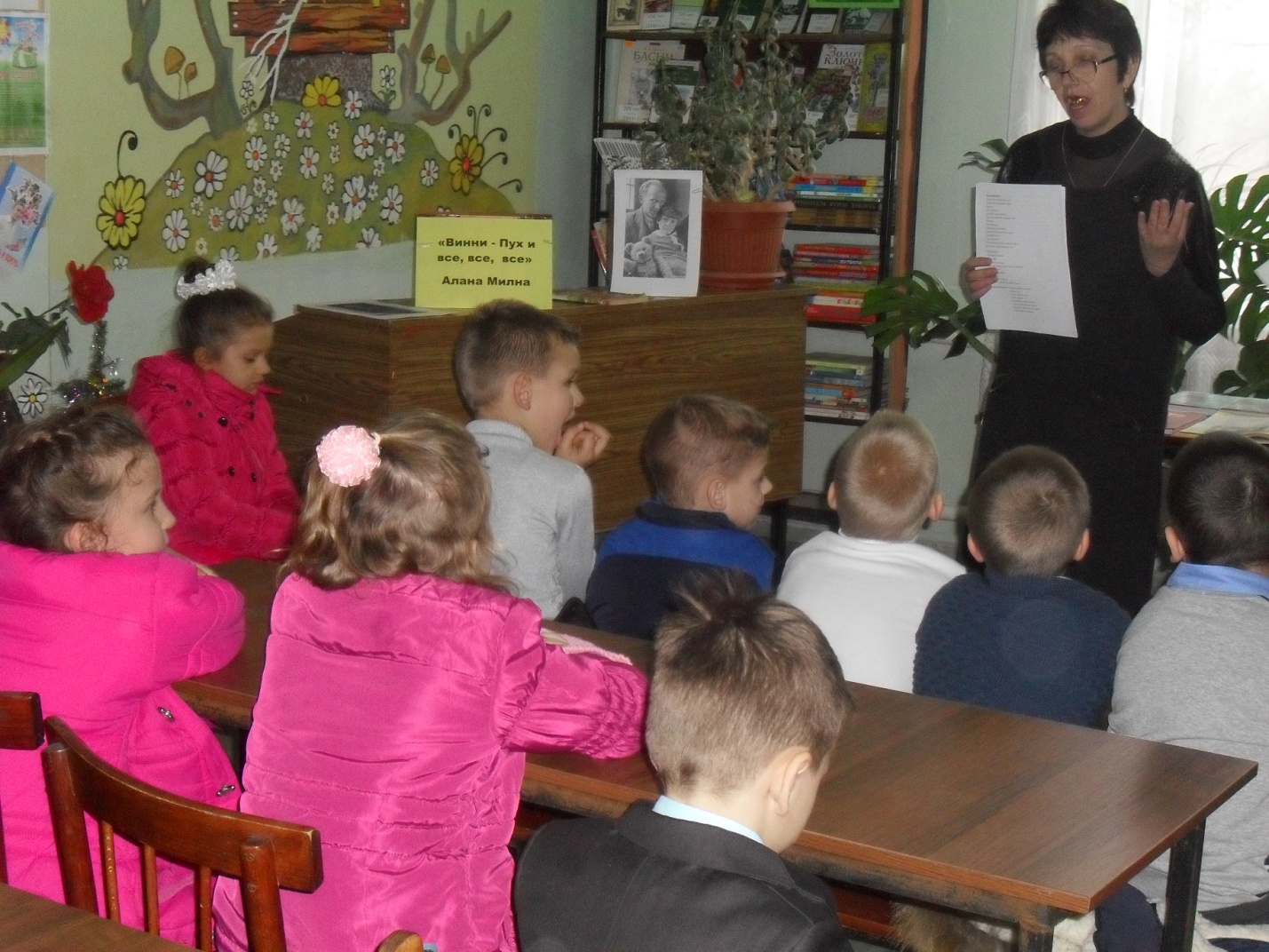 В заключении мероприятия ребята хором вспомнили  и с удовольствием повторили «Ворчали», «Кричалки» и «Шумелки» Винни -Пуха.